Completed application form must be submitted by September 15, 2017The application form is to be completed by the individual applicant or team leader. All three sections of this application form must be completed before submission.Please save a copy of the application form on your computer/tablet before you begin working on it.  Once the form is completed and saved, email a copy of the completed Proposal Application Form as an attachment to tlc@otffeo.on.ca.For more information on the Teacher Learning Co-Op (TLC), contact:  Marnie Daly, Projects Manager, Ontario Teachers’ Federation, 1300 Yonge Street, Toronto, ON  M4T 1X3,  416.966.3424, 1.800.268.7061 or by email at marnie.daly@otffeo.on.ca.Note: Fields will expand as information is entered.Note:  Fields will expand as information is entered.Note:  Fields will expand as information is entered.Note:  Fields will expand as information is entered.Note:  Fields will expand as information is entered.Note:  Fields will expand as information is entered.am/June 2017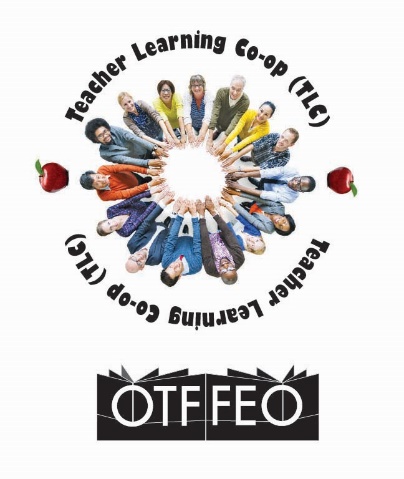 TLC CurriculumProposal ApplicationSection 1: Applicant(s) InformationAffiliate Membership: ETFO                OSSTF           OECTAAffiliate Membership: ETFO                OSSTF           OECTATLC Area of Focus: CurriculumSpecify area of curriculum:  TLC Area of Focus: CurriculumSpecify area of curriculum:  Concentration (check one or more) Concentration (check one or more) Concentration (check one or more)  Primary   Junior  Intermediate   Senior   Occasional Teaching   Special Needs   Other (Please specify)  Other (Please specify)  Other (Please specify) Team Leader – Participant 1 (Contact Person)Team Leader – Participant 1 (Contact Person)Team Leader – Participant 1 (Contact Person)Name:  Name:  Name:  Name:  Name:  School Board: School Board: School Board: School Board: School Board: School Name/Department:  School Name/Department:  School Name/Department:  School Name/Department:  School Name/Department:  City/Province/Postal Code:  City/Province/Postal Code:  City/Province/Postal Code:  City/Province/Postal Code:  City/Province/Postal Code:  School Phone:Home Phone:                                     Home Phone:                                     Home Phone:                                     School FAX: Board Email:Board Email:Personal Email:Personal Email:Personal Email:Participant 2 Participant 2 Participant 2 Name:  Name:  Name:  Name:  Name:  School Board: School Board: School Board: School Board: School Board: School Name/Department:  School Name/Department:  School Name/Department:  School Name/Department:  School Name/Department:  City/Province/Postal Code:  City/Province/Postal Code:  City/Province/Postal Code:  City/Province/Postal Code:  City/Province/Postal Code:  School Phone:Home Phone:                                     Home Phone:                                     Home Phone:                                     School FAX: Board Email:Board Email:Personal Email:Personal Email:Personal Email:Participant 3 Participant 3 Participant 3 Name:  Name:  Name:  Name:  Name:  School Board: School Board: School Board: School Board: School Board: School Name/Department:  School Name/Department:  School Name/Department:  School Name/Department:  School Name/Department:  City/Province/Postal Code:  City/Province/Postal Code:  City/Province/Postal Code:  City/Province/Postal Code:  City/Province/Postal Code:  School Phone:Home Phone:                                     Home Phone:                                     Home Phone:                                     School FAX: Board Email:Board Email:Personal Email:Personal Email:Personal Email:Participant 4Participant 4Participant 4Name:  Name:  Name:  Name:  Name:  School Board: School Board: School Board: School Board: School Board: School Name/Department:  School Name/Department:  School Name/Department:  School Name/Department:  School Name/Department:  City/Province/Postal Code:  City/Province/Postal Code:  City/Province/Postal Code:  City/Province/Postal Code:  City/Province/Postal Code:  School Phone:Home Phone:                                     Home Phone:                                     Home Phone:                                     School FAX: Board Email:Board Email:Personal Email:Personal Email:Personal Email:Section 3: TLC Project Budget ProposaL Must be completed as part of the application and must NOT exceed $4,000.00Section 3: TLC Project Budget ProposaL Must be completed as part of the application and must NOT exceed $4,000.00Section 3: TLC Project Budget ProposaL Must be completed as part of the application and must NOT exceed $4,000.00Project Title:   Project Title:   Project Title:   Project Title:   Project Leader:  Project Leader:  Project Leader:  Project Leader:  Email:   Email:   Email:   Email:   BUDGET PROPOSAL (Must NOT exceed $4,000)BUDGET PROPOSAL (Must NOT exceed $4,000)BUDGET PROPOSAL (Must NOT exceed $4,000)BUDGET PROPOSAL (Must NOT exceed $4,000)Expense DescriptionsParticulars:(timeline, location, etc.)Project BudgetProject BudgetRelease Time:Resources:Materials: Other (Describe): Total Proposed Expenses:Total Proposed Expenses: